О внесении изменений в постановление администрации муниципального района Пестравский Самарской области от 15.08.2019 № 468 «Об утверждении муниципальной программы «Развитие системы образования в муниципальном районе Пестравский Самарской области»на 2019-2022 годы»В соответствии с Федеральным законом от 06.10.2003 №131-ФЗ «Об общих принципах организации местного самоуправления в Российской Федерации», Указом Президента Российской Федерации от 07.05.2018 № 204 «О национальных целях и стратегических задачах развития Российской Федерации на период до 2024 года», руководствуясь статьями 41, 43 Устава муниципального района Пестравский Самарской области, администрация муниципального района Пестравский Самарской области ПОСТАНОВЛЯЕТ:1. Внести в постановление администрации муниципального района Пестравский Самарской области от 15.08.2019 № 468 «Об утверждении муниципальной программы «Развитие системы образования в муниципальном районе Пестравский Самарской области» на 2019-2022 годы» следующие изменения:1.1. Муниципальную программу «Развитие системы образования в муниципальном районе Пестравский Самарской области» на 2019-2022 годы» изложить в новой редакции согласно приложению к настоящему постановлению.2. Опубликовать настоящее постановление в районной газете «Степь» и разместить на официальном Интернет-сайте муниципального района Пестравский Самарской области.3. Контроль за исполнением настоящего постановления оставляю за собой.Глава муниципального районаПестравский                                                                                         А.П. ЛюбаевПрокудина 21345Приложение к постановлению администрации муниципального района Пестравский Самарской области от __________________ № ____Муниципальная программа«Развитие системы образования в муниципальном районе Пестравский Самарской области» на 2019-2022 годы1.Паспорт Программы2. Характеристика текущего состояния, основные проблемы системы образования в муниципальном районе Пестравский Самарской области, показатели и анализ социальных, финансовых и прочих рисков реализации муниципальной программы В системе образования муниципального района Пестравский в последние годы успешно реализуются мероприятия ряда областных и федеральных программ. Вместе с тем остаются актуальными вопросы дальнейшего позитивного развития образовательной системы, внедрение новых технологий и моделей обучения, укрепление материально-технической базы объектов образования, проведение капитального ремонта зданий. Основное назначение настоящей Программы состоит в том, чтобы обеспечить устойчивое функционирование и развитие системы образования в Пестравском районе в новых организационных и нормативно-правовых условиях, определенных приоритетными направлениями развития образовательной системы Российской Федерации и Самарской области. Программно-целевой подход позволит на основе рационального использования кадровых, материально-технических, финансовых ресурсов добиться положительных результатов в решении проблем образования, создать условия для его дальнейшего развития.На территории района функционируют: 10 общеобразовательных школ, имеющих в своей структуре 17 дошкольных учреждений, 2 учреждения дополнительного образования детей, 1 учреждение среднего профессионального образования.С 1 сентября 2010 года в соответствии с приказом Минобрнауки РФ введены федеральные государственные требования (ФГТ) к структуре основной общеобразовательной программы дошкольного образования, которые определяют основу образовательной программы детского сада и выдвигают в качестве основной цели педагогической работы - развитие каждого ребенка.  В соответствии с данным документом во всех учреждениях района, реализующих основные программы дошкольного образования детей,  разработана  основная общеобразовательная программа, которая состоит из двух частей: обязательной и вариативной, формируемой участниками образовательного процесса. В соответствии со статьей 17 Федерального закона от 01.12.2007 № 309-ФЗ «О внесении изменений в отдельные законодательные акты Российской Федерации в части изменения понятия и структуры государственного образовательного стандарта» и Планом действий по модернизации общего образования на 2011–2015 годы, утвержденным распоряжением Правительства Российской Федерации от 07.09.2010  № 1507-р, с 1 сентября 2011 года все общеобразовательные учреждения муниципального района Пестравский перешли на федеральные государственные образовательные стандарты начального общего образования (далее – ФГОС НОО), с 1 сентября 2013 года - на федеральные государственные образовательные стандарты основного общего образования (далее – ФГОС ООО).В образовательных учреждениях разработаны основные образовательные программы начального и основного общего образования, должностные инструкции работников образовательных учреждений приведены в соответствие с требованиями ФГОС НОО и ООО и новыми квалификационными характеристиками должностей работников образования.Несомненно, что качество организации образовательного процесса во многом зависит от степени развития школьной инфраструктуры.Современная школа должна быть комфортной. Учиться в ней должно быть увлекательно и интересно.Однако новые образовательные стандарты потребуют новых подходов к созданию условий реализации образовательных программ, среди них:- создание условий во всех общеобразовательных учреждениях для реализации основной образовательной программы общего образования, в том числе организация и проведение капитальных ремонтных работ и работ по реконструкции школьных зданий;- развитие сетевого взаимодействия образовательных учреждений;- развитие дистанционного образования, в том числе распространение отработанных в ходе реализации ПНПО моделей организации дистанционного обучения детей-инвалидов, нуждающихся в обучении на дому.Дистанционное образование потребует увеличения скорости выхода в Интернет.Предметом особой тревоги является состояние в образовательных учреждениях условий, гарантирующих безопасность  и укрепление здоровья обучающихся.Главной задачей по укреплению материально-технической базы образовательных учреждений является приведение зданий, инженерных коммуникаций в соответствующее техническое состояние.В связи с наличием большой сети образовательных учреждений в Пестравском районе, в условиях скудного бюджета, отсутствием проведения работ по капитальному и текущему ремонту зданий и инженерных коммуникаций в течение многих лет отмечается тяжёлое техническое состояние многих зданий, в которых размещены образовательные учреждения. Необходимость разработки данной программы вызвана условиями, в которых находятся образовательные учреждения в части материально-технического состояния.Физический износ зданий образовательных учреждений из-за длительной эксплуатации:до 20 лет – 1 учреждение;от 20 до 30 лет – 2 учреждения;от 30 до 50 лет – 14 учреждений;свыше 50 лет – 2 учреждения.Темпы износа зданий существенно опережают темпы их реконструкции. Более половины зданий и сооружений учреждений образования требуют капитального ремонта или нового строительства. Анализ состояния показывает, что 60 % зданий образовательных учреждений района имеют от 20 до 50 лет износа. В процессе длительной эксплуатации здания учреждений образования физически и морально устарели и частично утратили первоначальные эксплуатационные качества. При этом в отдельных случаях здания (помещения), строения, сооружения и территории, в комплексе вводимые в эксплуатацию в прошлом столетии, не соответствуют действующим строительным нормам и правилам. Из 10 зданий школ района в пяти школах требуется проведение срочных ремонтных работ капитального характера.В настоящее время материально-техническое обеспечение образовательных учреждений характеризуется высокой степенью изношенности инженерных сетей и коммуникаций, кровли, фундаментов и наружных стен, недостаточным финансированием мероприятий, направленных на повышение безопасности учреждений образования. Несмотря на высокую степень изношенности основных фондов, делается всё возможное, чтобы поддерживать здания и сооружения в удовлетворительном состоянии. Финансовые средства, ежегодно выделяемые из местного бюджета на проведение ремонта образовательных учреждений района, позволяют лишь поддерживать техническое состояние зданий (помещений) образовательных учреждений с их внутренними и наружными инженерными сетями и коммуникациями посредством проведения выборочного текущего ремонта. Однако, при дефиците бюджетных средств, выделяемого финансирования недостаточно и материально-техническая база образовательных учреждений не успевает обновляться и соответствовать быстро меняющимся нормам пожарной безопасности и требованиям санитарно-эпидемиологического законодательства.Проверка образовательных учреждений района показала необходимость капитальных ремонтов или замену кровельных покрытий, замену потолочных и межэтажных перекрытий, систем отопления, канализации, водопроводных сетей, электропроводки, оконных блоков и дверных проемов, проведение ремонтов наружных поверхностей стен, межпанельных швов, ремонт фундаментов, цоколей, отмостков.Невыполнение в полном объёме требований к санитарному и пожарному состоянию помещений затрудняет их лицензирование, ведёт к ухудшению условий обучения.Приведённый анализ сложившейся ситуации, наличие вышеперечисленных факторов подтверждает необходимость консолидации всех усилий по реализации перспективных мер, направленных на комплексное решение стоящей проблемы,  требует улучшения материально-технического состояния зданий и обеспечения безопасности образовательного процесса, увеличения в разы финансирования, как на капитальные ремонты, так и на текущие, в том числе, с привлечением средств областного и федерального бюджетов.Темпы роста бюджетного финансирования, направляемого на выполнение мероприятий по приведению зданий и сооружений образовательных учреждений в соответствие с нормативными требованиями СанПиН, СНиП и ППБ, не удовлетворяют в полном объеме потребности образовательных учреждений в проведении ремонтных работ.Вышеизложенные проблемы по улучшению материально-технического состояния и базы образовательных учреждений требуют значительных финансовых затрат, поэтому в настоящее время данное направление необходимо признать приоритетным при распределении бюджетных средств.Первоочередной задачей администрации муниципального района Пестравский Самарской области является реконструкция ГБОУ СОШ с. Пестравка, капитальный ремонт здания ГБОУ СО ООШ с. Михайло-Овсянка, капитальный ремонт здания ГБОУ СО ООШ с. Михеевка, капитальный ремонт здания структурного подразделения ГБОУ СОШ с. Пестравка (д/с «Забава»), капитальный ремонт здания структурного подразделения д/с «Колосок» ГБОУ СО ООШ с. Тяглое Озеро, капитальный ремонт здания ГБОУ СО СОШ с. Тепловка д/с «Колобок», капитальный ремонт Малоархангельского филиала ГБОУ СО СОШ с. Падовка.Планируется, что к 2022 году:доля обучающихся в районе, которым будет предоставлена возможность заниматься в соответствии с основными современными требованиями (в соответствии с санитарно-эпидемиологическими правилами и нормативами, федеральными государственными стандартами и другими регламентирующими документами), составит не менее 70 %;доля обучающихся в современных зданиях, обладающих современной технологической инфраструктурой и отвечающих строительным нормам и правилам, пожарным требованиям и санитарно-эпидемиологическим правилам и нормативам, составит не менее 50 %;доля обучающихся, которым обеспечена возможность пользоваться современными медиатеками и библиотеками, составит не менее 90 %;доля детей с ограниченными возможностями здоровья и детей-инвалидов, которым созданы условия для получения качественного общего образования, в том числе с использованием дистанционных образовательных технологий, в общей численности детей с ограниченными возможностями здоровья и детей-инвалидов школьного возраста составит не менее 75 %;доля детей в возрасте от 5 до 18 лет, охваченных дополнительным образованием составит не менее 80%;численность учащихся вовлеченных в творческую деятельность составит не менее 45%.Важным условием достижения выпускниками школ серьёзных жизненных целей является здоровье. В этой связи основная задача – пробудить в детях желание заботиться о своем здоровье, основанное на их заинтересованности в учебе, выборе курсов, адекватных индивидуальным интересам и склонностям. В муниципальном районе Пестравский уделяется большое внимание сохранению и укреплению здоровья школьников. На территории района реализуется областной проект по индустриальной организации питания в общеобразовательных учреждениях Самарской области. Приобретённое современное оборудование соответствует нормам СанПиН и позволило разнообразить рацион школьного питания, в том числе путем включения блюд, приготовляемых на пару. За счет средств муниципального бюджета в пищеблоках школ проведены необходимые электротехнические, сантехнические и общестроительные работы.В образовательных учреждениях реализуются профилактические программы, призванные пробудить в детях желание заботиться о своем здоровье. Насыщенные, интересные и увлекательные школьные будни способствуют формированию мотивации на здоровый образ жизни. Необходимо и дальше осуществлять новые подходы к обеспечению школьной безопасности, организации питания  участников образовательного процесса.Продолжением этой работы в соответствии с настоящей Программой станет:1) совершенствование деятельности общеобразовательных учреждений по сохранению, укреплению здоровья обучающихся и развитию физической культуры, в том числе: - создание условий для внедрения современных инновационных технологий физического воспитания обучающихся;- обеспечение эффективной организации отдыха и оздоровления обучающихся;- апробация паспорта здоровья школьника;- развитие конкурсного движения по направлению сохранения и укрепления здоровья школьников;2) создание условий для сохранения, укрепления здоровья обучающихся и развития физической культуры, в том числе:- обеспечение условий для занятия физической культурой и спортом;- обеспечение мониторинга здоровья обучающихся;- открытие центров здоровья для детей.Школы как центры досуга станут местом семейного отдыха. В спортивных залах, оборудованных тренажерами и оснащенных современным инвентарем, будут проводиться спортивные занятия и внеурочные мероприятия не только для детей, но и для всей семьи. Ожидается, что реализация вышеуказанных мероприятий позволит к 2022 году:увеличить долю учащихся образовательных учреждений, имеющих средний и высокий уровень физической подготовленности;обеспечить охват обучающихся, которым предоставлена возможность пользоваться современными столовыми, в  том числе получать качественное горячее питание, до 100 %;увеличить долю обучающихся, которым созданы современные условия для занятий физкультурой, в том числе обеспечена возможность пользоваться современно оборудованными спортзалами и спортплощадками, до 50 %;увеличить долю юношей, готовящихся к призыву в ряды вооружённых сил, до 60%.Перечень основных мероприятий Программы:- создание условий для социализации, социальной адаптации детей-инвалидов, детей с ограниченными возможностями здоровья,  формирования здорового образа жизни детей, обеспечения их безопасности; - премии и другие выплаты педагогическим работникам за качество работы;- поддержка лучших общеобразовательных учреждений;- укрепление материально-технической базы образовательных учреждений;- проведение противопожарных мероприятий;- обеспечение соответствия условий содержания зданий образовательных учреждений требованиям и нормативам СанПиН;- обеспечение комплексной безопасности образовательных учреждений;- проектирование и реконструкция зданий образовательных учреждений (проектно-сметная документация, экспертиза смет, технико-экономический анализ);- восстановление эксплуатационных показателей зданий образовательных учреждений образований;- капитальный ремонт, реконструкция и оснащение инвентарем и оборудованием зданий (помещений), пригодных для создания дополнительных мест детям, обучающимся по основным общеобразовательным программам дошкольного образования, а также на благоустройство прилегающей территории;- строительство объектов образования на территории муниципального района Пестравский.3. Основные цели и задачи программыЦель Программы – обеспечение устойчивого функционирования и развития образования в муниципальном районе Пестравский в новых организационно-финансовых и нормативно-правовых условиях, определенных приоритетными направлениями развития образовательной системы Российской Федерации и Самарской области.Для достижения этой цели необходимо решение следующих задач:1) Модернизация сети образовательных учреждений и развитие образовательных услуг.Решение данной задачи предусматривает оптимизацию сети образовательных учреждений в целях повышения эффективности функционирования и развития муниципальной системы образования, обеспечение многообразия образовательных услуг для удовлетворения потребностей граждан, выполнения социального заказа и развития системы профильного обучения в старшей общеобразовательной школе.2) Совершенствование содержания и технологий обучения и воспитания.Решение данной задачи позволит обеспечить укрепление материально-технической базы  образовательных учреждений, реализующих программу дошкольного, основного общего и дополнительного образования, для улучшения качества образовательного процесса, развитие системы образования детей с целью обеспечения равных стартовых возможностей для последующего обучения. 3) Развитие системы обеспечения качества образования.Решение этой задачи будет способствовать выявлению лидеров в образовательной системе района, что является необходимым для проявления внимания со стороны населения к педагогическим работникам, оценки на муниципальном уровне педагогического труда и распространения передового педагогического опыта на различном уровне. Для внедрения передового опыта в системе образования необходимо организация и проведение научно-практических конференций с привлечением представителей науки, совершенствование системы оценки и контроля качества деятельности образовательных учреждений. С целью развития творческих и интеллектуальных способностей учащихся необходимо проведение мероприятий с детьми, обеспечение участия школьников района в конкурсах, научно-практических конференциях, соревнованиях, фестивалях, смотрах различного уровня.4)  Развитие материально-технической базы системы образования.В связи с изменением требований надзорных органов необходимы объёмные инвестиции и финансирование мероприятий, направленных на устранение технической отсталости, укрепление надёжности зданий и сооружений в целях организации безопасности образовательного процесса.4. Сроки и этапы  реализации ПрограммыСрок реализации Программы: 2019–2022 годы.5. Индикаторы и показатели муниципальной программыДля обеспечения количественной (качественной) оценки степени достижения поставленных в Программе целей и задач применяются целевые индикаторы (показатели) Программы. Прогнозируемые значения целевых индикаторов (показателей), характеризующих ежегодный ход и итоги реализации Программы, представлены в Приложении 1 Индикаторы муниципальной программы «Развитие системы образования в муниципальном районе Пестравский Самарской области» на 2019-2022 годы.6. Перечень программных мероприятий7. Обоснование ресурсного обеспечения муниципальной программыФинансовой основой реализации Программы являются средства бюджета муниципального района Пестравский Самарской области. Общий прогнозный объем финансирования Программы составляет 85 775 984,53 рублей, в том числе:2019 год – 5 433 164,53 рублей;2020 год – 27 201 930 рублей;2021 год – 26 144 420 рублей;2022 год – 26 996 470 рублей.Объемы финансирования Программы по годам носят прогнозный характер и подлежат корректировке в течение финансового года, исходя из потребности софинансирования мероприятий в части реализации нормативных правовых актов Правительства Самарской области.8. Механизм реализации ПрограммыОсновными нормативно-правовыми актами, определяющими расходные обязательства по муниципальной программе, являются:- Федеральный закон от 29.12.2012 № 273-ФЗ «Об образовании в Российской Федерации»;- Федеральный закон от 06.10.2003 № 131-ФЗ «Об общих принципах организации местного самоуправления в Российской Федерации».Постановка цели муниципальной программы  и определение этапности в её достижении производились в соответствии со следующими законодательными актами:- Указ Президента РФ от 07.05.2018 № 204 «О национальных целях и стратегических задачах развития Российской Федерации на период до 2024 года»;- Федеральным законом от 29.12.2012 № 273-ФЗ «Об образовании в Российской Федерации»;- Распоряжением Правительства Российской Федерации от 15.05.2013 № 792-р «Об утверждении государственной программы Российской Федерации «Развитие образования на 2013-2020 годы»;- Распоряжением Правительства Российской Федерации от 30.12.2012 № 2620-р «Об утверждении плана мероприятий («дорожной карты») «Изменения в отраслях социальной сферы, направленные на повышение эффективности образования и науки».Исполнители Программы несут ответственность за целевое использование выделенных бюджетных средств, предоставление своевременной и полной информации о ходе выполнения мероприятий Программы. Основным механизмом реализации Программы является утверждение и реализация ежегодных планов выполнения программных мероприятий. В процессе реализации Программы регулярно оценивается степень достижения цели, актуальность мероприятий, потребность в бюджетном финансировании, вносятся предложения о необходимости корректировки мероприятий Программы (при изменении внешних или внутренних условий) и административных документов, связанных с ее реализацией. Этим гарантируется выполнение Программы и стимулируется ее реализация.Основные результаты ежегодно публикуются в средствах массовой информации. Основной целью информационного сопровождения является наиболее полное и объективное информирование населения о работе системы образования в районе, осуществление «обратной связи» с населением и доведение информации до отдела образования с целью учёта потребности населения в образовательных услугах. Через средства массовой информации осуществляется общественный контроль развития системы образования, принимаемых решений, проводится широкое публичное обсуждение нормативно-правовых актов в сфере образования. Среди основных направлений – широкая пропаганда опыта работы администрации муниципального района Пестравский в области образования.9. Прогноз ожидаемых социально-экономических результатов реализации ПрограммыРеализация предусмотренных Программой мероприятий обеспечит достижение следующих положительных эффектов:- повышение качества и доступности дошкольного, общего и дополнительного образования детей;- повышение эффективности использования бюджетных и внебюджетных средств и ресурсов системой образования в районе.10. МЕТОДИКАкомплексной оценки эффективности реализации муниципальной программы нарастающим итогом за период с начала ее реализации с исключением из расчета показателей (индикаторов), значения которых достигнуты в период, предшествующий последнему отчетному годуКомплексная оценка эффективности реализации муниципальной программы осуществляется ежегодно в течение всего срока ее реализации и по окончании ее реализации и включает в себя оценку степени выполнения мероприятий муниципальной программы и оценку эффективности реализации муниципальной программы.Оценка степени выполнения мероприятий муниципальной программыСтепень выполнения мероприятий муниципальной программы за отчетный год рассчитывается как отношение количества мероприятий, выполненных в отчетном году в установленные сроки, к общему количеству мероприятий, предусмотренных к выполнению в отчетном году. Степень выполнения мероприятий муниципальной программы по окончании ее реализации рассчитывается как отношение количества мероприятий, выполненных за весь период реализации муниципальной программы, к общему количеству мероприятий, предусмотренных к выполнению за весь период ее реализации.Оценка эффективности реализации муниципальной программы Эффективность реализации муниципальной программы оценивается путем соотнесения степени достижения показателей (индикаторов) муниципальной программы к уровню ее финансирования (расходов) с начала реализации с исключением достигнутых показателей (индикаторов).Показатель эффективности реализации муниципальной программы (R) за отчетный период рассчитывается по формуле,где N – количество показателей (индикаторов) муниципальной программы;– плановое значение n-го показателя (индикатора);– значение n-го показателя (индикатора) на конец отчетного периода;– плановая сумма средств на финансирование муниципальной программы с начала реализации;– сумма фактически произведенных расходов на реализацию мероприятий муниципальной программы  на конец отчетного периода.Для расчета показателя эффективности реализации муниципальной программы  используются показатели (индикаторы), достижение значений которых предусмотрено в отчетном году, с исключением из расчета показателей (индикаторов), значения которых достигнуты в период, предшествующий последнему отчетному году, и суммы средств на финансирование (расходы), предусмотренной на реализацию соответствующих мероприятий муниципальной программы.Приложение N 1к муниципальной программе«Развитие системы образования в муниципальном районе Пестравский Самарской области» на 2019-2022 годыИНДИКАТОРЫ (ПОКАЗАТЕЛИ)муниципальной программы «Развитие системы образования в муниципальном районе Пестравский Самарской области» на 2019-2022 годыпроектАДМИНИСТРАЦИЯ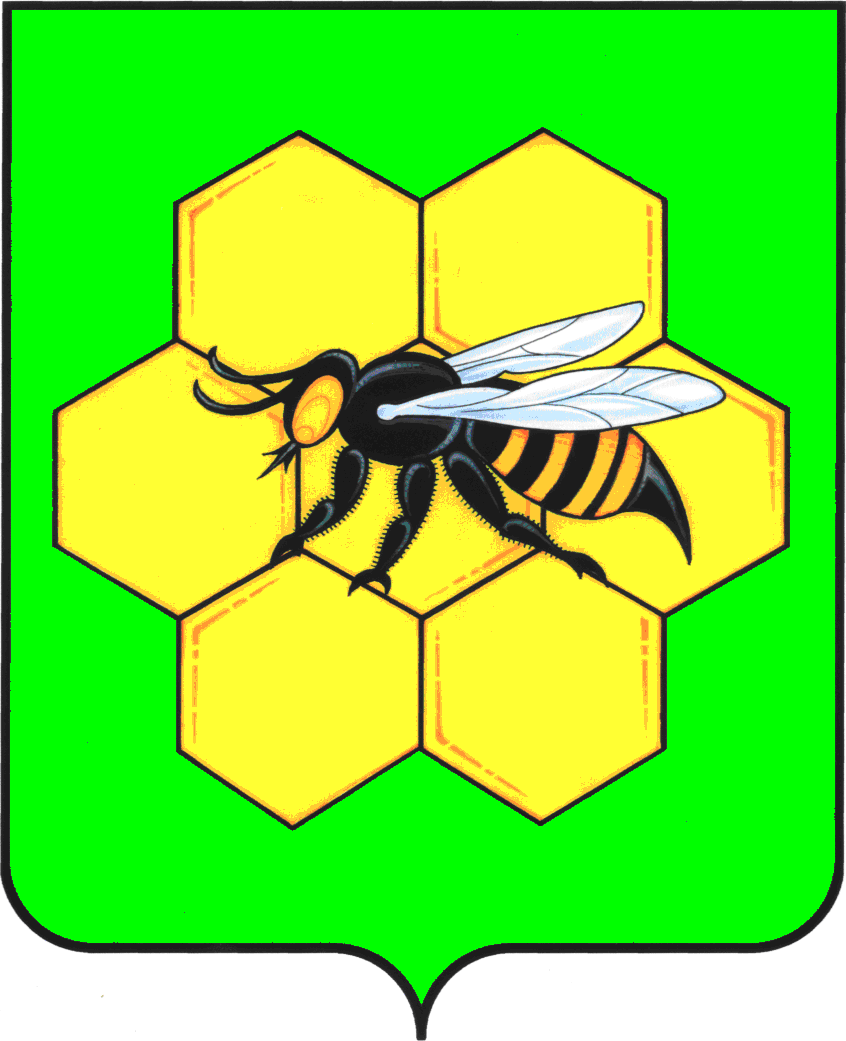 МУНИЦИПАЛЬНОГО РАЙОНАПЕСТРАВСКИЙСАМАРСКОЙ ОБЛАСТИПОСТАНОВЛЕНИЕ_______________________№___________Наименование ПрограммыМуниципальная программа «Развитие системы образования в муниципальном районе Пестравский Самарской области» на 2019-2022 годы (далее – Программа)Дата принятия решения о разработке муниципальной программы Постановление Администрации муниципального района   Пестравский Самарской области № 468 от 15.08.2019 «Об утверждении муниципальной программы «Развитие системы образования в муниципальном районе Пестравский Самарской области» на 2019-2022 годы»Ответственный исполнитель муниципальной ПрограммыУчастники муниципальной программыАдминистрация  муниципального района Пестравский Самарской области- Пестравский территориальный отдел образования Юго-Западного управления министерства образования и науки Самарской области;- Администрация муниципального района Пестравский Самарской области;- МКУ «Отдел капитального строительства и жилищно-коммунального хозяйства администрации муниципального района Пестравский Самарской области»;- МАУ «Ресурсный центр Пестравского района»;- МБУ «Управление культуры, молодежной политики и спорта муниципального района Пестравский».Цель программыОбеспечение устойчивого функционирования и развития  системы образования в муниципальном районе Пестравский в новых организационно-финансовых и нормативно-правовых  условиях, определенных приоритетными направлениями развития образовательной системы Российской Федерации и Самарской областиЗадачи Программы1) Модернизация сети образовательных учреждений и развитие образовательных услуг; 2) Совершенствование содержания и технологий обучения и воспитания; 3) Развитие системы обеспечения качества образования;4) Развитие материально-технической базы системы образования.Сроки реализации ПрограммыПоказатели (индикаторы)   Программы2019-2022 годы, этапы не выделяются Целевые индикаторы программы отражены в Приложении № 1 к Программе.Объемы  и источники финансирования ПрограммыОбщий объем финансового обеспечения Программы -85 775 984,53 рубля осуществляется за счет средств бюджета муниципального района Пестравский, в том числе:2019 год – 5 433 164,53 рублей;2020 год – 27 201 930 рублей;2021 год – 26 144 420 рублей;2022 год – 26 996 470 рублей.Объемы финансирования Программы по годам носят прогнозный                                           характер и подлежат корректировке в течение финансового года, исходя из потребности софинансирования мероприятий в частиреализации нормативных правовых актов Правительства Самарской области.№п/пНаименование мероприятия/ исполнитель2019-2022годывсего (руб.)В том числе по годам (средства местного бюджета)В том числе по годам (средства местного бюджета)В том числе по годам (средства местного бюджета)В том числе по годам (средства местного бюджета)№п/пНаименование мероприятия/ исполнитель2019-2022годывсего (руб.)20192020202120221Обеспечение  деятельности общеобразовательных организаций / МАУ «Ресурсный центр Пестравского района»78 563 862,542 345 000 24 718 862,5425 400 00026 100 0002Премии за качество работы педагогическим работникам/ Администрация муниципального района Пестравский200 00050 00050 00050 00050 0003Проектирование работ по ремонту, реконструкции зданий образовательных учреждений (проектно-сметная документация, экспертиза смет, технико-экономическое обоснование)/  МКУ «Отдел капитального строительства и жилищно-коммунального хозяйства администрации муниципального района Пестравский Самарской области»1 600 000400 000400 000400 000400 0004Проведение районного слета выпускников/ МБУ «Управление культуры, молодежной политики и спорта муниципального района Пестравский»360 00090 00090 00090 00090 0005Проведение торжественных мероприятий, посвящённых Дню учителя/МБУ «Управление культуры, молодежной политики и спорта муниципального района Пестравский»60 00015 00015 00015 00015 0006Капитальный ремонт зданий образовательных организаций/ МКУ «Отдел капитального строительства и жилищно-коммунального хозяйства администрации муниципального района Пестравский Самарской области»577 820046 930189 420341 4707Текущий ремонт ГБОУ СОШ с. Пестравка для размещения центра образования цифрового и гуманитарного профилей/ МАУ «Ресурсный центр Пестравского района»733 459,12733 459,120008Текущий ремонт помещений ГБОУ СО СОШ с. Майское ДДТ для размещения миникванториума/ МАУ «Ресурсный центр Пестравского района»1799 705,411799 705,410009Оборудование для работы миникванториума в ГБОУ СО СОШ с. Майское ДДТ/ МАУ «Ресурсный центр Пестравского района» 12500001250000010Текущий ремонт ГБОУ СОШ с. Марьевка для размещения центра образования цифрового и гуманитарного профилей/ МАУ «Ресурсный центр Пестравского района»756 137,460756 137,460011Текущий ремонт ГБОУ СОШ с. Мосты для размещения кабинетов «Технология»/ МАУ «Ресурсный центр Пестравского района»1000 000,0001000 000,0000Итого 85 775 984,535 433 164,5327 201 93026 144 42026 996 470№ п/пПоказатель (индикатор) (наименование)Ед. измеренияПоказатели по годамПоказатели по годамПоказатели по годамПоказатели по годам№ п/пПоказатель (индикатор) (наименование)Ед. измерения201920202021202212356781Удовлетворенность населения качеством общего образования% от числа опрошенных83,484,084,685,22Удельный вес лиц, сдавших единый государственный экзамен, в числе выпускников общеобразовательных учреждений, участвовавших в едином государственном экзамене%97,79898,5993Доля обучающихся общеобразовательных учреждений, которым предоставлена возможность обучаться в соответствии с основными современными требованиями, в общей численности обучающихся%637489934Доля общеобразовательных учреждений, подключенных к сети Интернет и обеспеченных доступом к электронным образовательным ресурсам, в общем количестве общеобразовательных учреждений%1001001001005Доля обучающихся общеобразовательных учреждений охваченных горячим питанием%909192936Доля обучающихся общеобразовательных учреждений из многодетных и малообеспеченных семей охваченных бесплатным горячим питанием%8091951007Удельный вес численности обучающихся организаций общего образования старшей ступени, охваченных мероприятиями профессиональной ориентации, в их общей численности%70798693 8Удельный вес численности обучающихся организаций общего образования, обучающихся по новым федеральным государственным стандартам%858993989Удовлетворенность населения качеством дополнительного образования детей% от числа опрошенных7475757510Доля детей в возрасте от 5 до 18 лет, охваченных дополнительным образованием (показатель НП)%7375767711Численность учащихся, вовлеченных в творческую деятельность (показатель НП)%3033363912Доля воспитанников, участвующих в районных, региональных, всероссийских конкурсах, мероприятиях по направлению дополнительного образования%5055575713Доля детей и подростков, охваченных основными формами отдыха и оздоровления в круглогодичном режиме, в общем количестве детей, подростков муниципального района, подлежащих отдыху и оздоровлению%6070809014Количество школ, в которых создана материально-техническая база для реализации основных и дополнительных общеобразовательных программ цифрового и гуманитарного профилей (показатель НП)Ед.11--